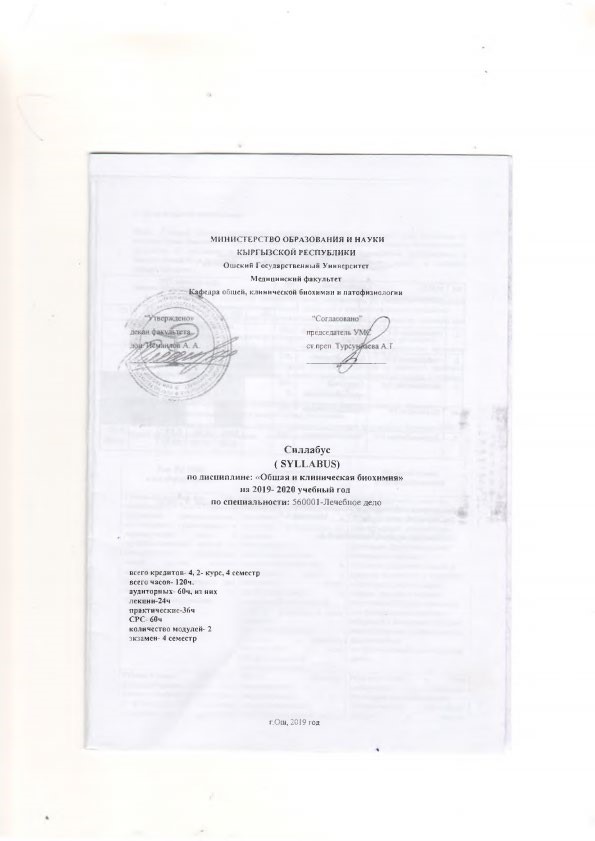 Информация о преподавателях кафедры  “Общей, клинической биохимии и патофизиологии”: Рассмотрено и обсуждено на заседании кафедры протокол № ______от «_____» 2019г.     Зав. кафедрой, проф.:_____________Маметова А.С. Составитель:  ст. преп. Матаипова А. К. Цели и задачи дисциплины: Цель: Главной целью дисциплины является обеспечить базовыми теоретическими и клиническими знаниями и практическими навыками о молекулярных основах биохимических процессов в организме в норме и при патологии, с дальнейшим применением в диагностической, лечебной и профилактической деятельности врача в области здравоохранения. Задачи обучения: Сформировать у студентов понимание роли, механизмов регуляции и особенностей течения и роли основных биохимических процессов в жизнедеятельности организма. Сформировать представление о биохимических нарушениях в организме человека при  различных патологиях. Уметь анализировать показатели различных биохимических констант организма;  Освоить на уровне умения основные экспериментальные и клинические методики исследования функций организма; Выполнять самостоятельно лабораторные работы, составлять и защищать протокол проведенного исследования, решать тестовые задания, ситуационные задачи и готовить научные сообщения. Результаты обучения (РО)  и  компетенции  студента, формируемые  в   процессе   изучения  дисциплины «Общая и клиническая биохимия».  В процессе освоения дисциплины   студент достигнет следующих результатов обучения (РО) и будет обладать соответствующими     компетенциями:           Конечные результаты обучения В результате изучения биохимии студент должен знать: Основные пути метаболизма углеводов, липидов и  белков в организме. Взаимосвязь обмена веществ. гормонов и нервной системы в  регуляции этого   процесса; Цель и задачи клинической биохимии. Принципы биохимической диагностики  заболеваний; Клиническая биохимия крови и печени. Методы оценки функционального состояния печени. Клиническая биохимия костно-мышечной системы. Методы оценки функционального состояния костно-мышечной системы. Клиническая биохимия соединительной и нервной ткани. Методы оценки функционального состояния соединительной и нервной ткани. Студент должен уметь: Работать 	с 	приборами 	при 	выполнении 	биохимических 	исследований: фотоэлектроколориметре, спектрофотометре, рН-метре.  Определить общее количество и фракции белков в сыворотке крови с диагностической целью.  Определить содержания некоторых компонентов белкового, углеводного и липидного обменов в крови (мочевина, мочевая кислота, билирубин, глюкоза, общие липиды, фосфолипиды, холестерин, бета-липопротеиды). Владеть навыками: Проведения базовых биохимических исследований по определению основных метаболитов в биологических жидкостях организма. Владеть коммуникативными  навыками: Умение слушать товарищей и правильно реагировать на критику. Пререквизиты – Общая биохимия, общая и биоорганическая химия, анатомия, гистология, нормальная физиология, медицинская биология и биофизика.    Постреквизиты – патологическая физиология, фармакология, патологическая анатомия, общая гигиена, гигиена питания и все клинические дисциплины. Технологическая карта    Карта накопления баллов 7. Тематический план лекции 7. Тематический план дисциплины Самостоятельная работа студентов (СРС)  	 	     	К- 	Фор-	Ба	Лит 	Сро№ 	  Темы заданий 	      Задания на СРС 	-во 	ма        л 	- ра 	к п/п 	 	час конт-	лы 	 	сда 	роля 	чи       	                                                       Модуль 1 	   	 1. Тема 1. Обмен 1. Изобразите схематически и объясните      углеводов. взаимосвязь обмена глюкозы, фруктозы и 6 Схем  2 1,2 1-я, 	Патологии 	галактозы в организме. 	ы  	4,5, 	2-я 	обмена 	2. 	Раскройте 	причины 	возникновения 	8,13 	нед гликогена. 	наследственных патологий, связанный с Обмен фруктозы 	нарушением обмена фруктозы и галактозы. и галактозы. 	3. 	Покажите 	схематически 	механизм Спиртовое 	спиртового брожения и роль продуктов. брожение Тема 2.   1. Напишите реакции пентозофосфатного 6 Реакц  3-я, Пентозофосфатн пути окисления глюкозы в клетке и ии.   2 1,2 4-я ый путь объясните биологическую роль этого Иллю 4,5, нед окисления процесса в организме. 2. Регуляция и стр. 8,13 глюкозы в 	нарушение  углеводного обмена.  	схема клетке. 	 Тема 3.  	 Посчитайте 	баланс 	энергии 	при 	β-	8 	Ситуа	 	 	4-я, Метаболизм окислении жирных кислот (на примере С10; ц.зада 2 1,2 5-я липидов в С18; С22) в клетке. ча 4,5, нед 	клетках. 	8,13 Окисление  высших жирных кислот Тема 4. Напишите реакции синтеза кетоновых тел, 8 Иллю 2 1,2 6-я Биосинтез холестерина и объясните их сходство и стр. 4,5, нед 	липидов. 	различие. 	схема 	8,13 Транспортные формы липидов, объясните их 	состав, 	место 	образования 	и биологическую 	роль. 	Анализируйте причины гиперлипидемий.  Тема 5.   Анализируйте причины и покажите 4 Иллю 1,2 7-я Регуляция и иллюстративной форме биохимический стр. 2 4,5, нед нарушение механизм развития гиперлипидемии и схема 8,13 липидного атеросклероза.  обмена.  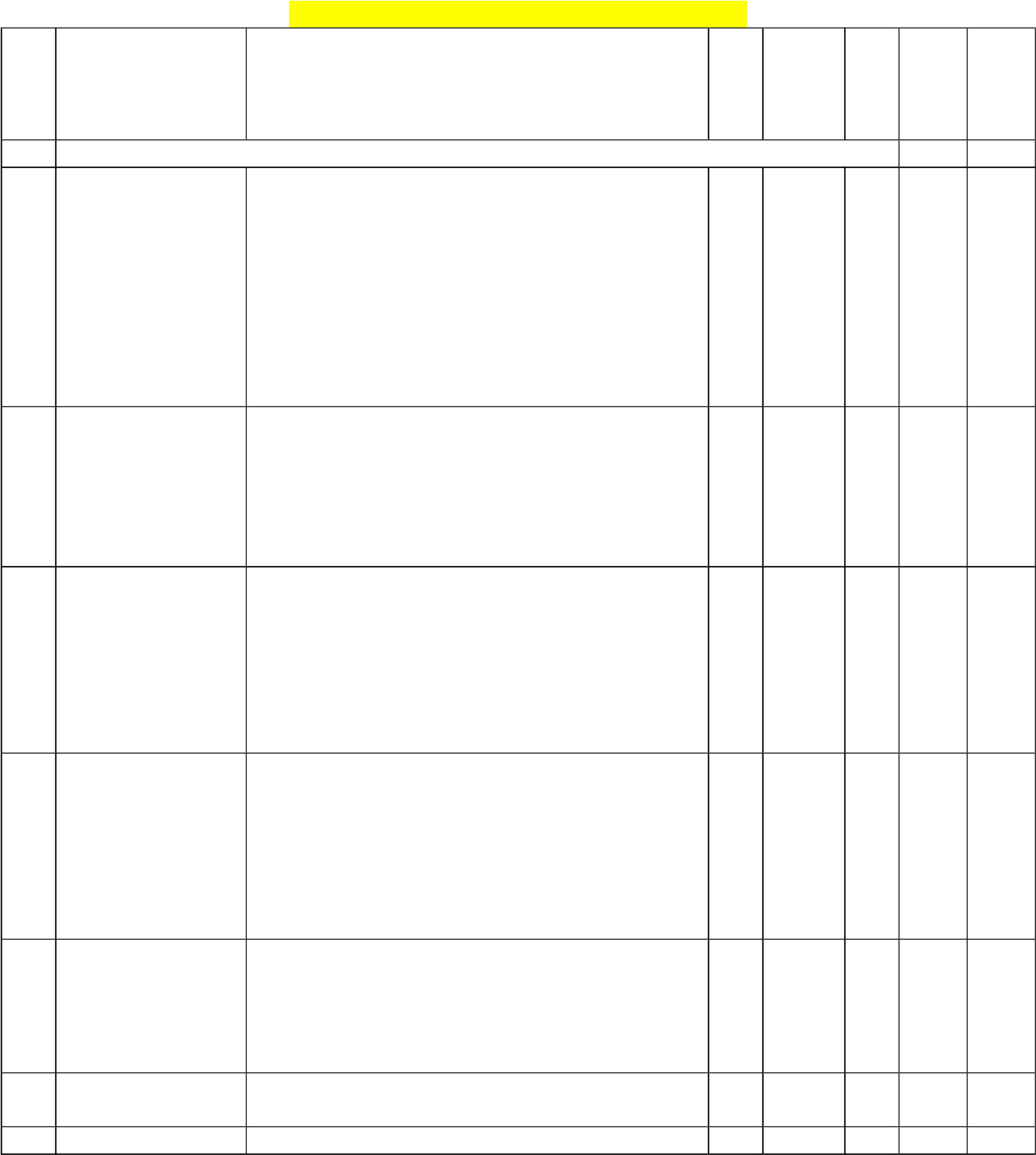  	 	Итого 	32а	 	10	 	8-я 	           модуль 1 	/ч 	б 	нед  	 	Модуль 2 	 	 	 	 	 8.    Программа дисциплины ««Общая и клиническая биохимия» Раздел 1. Введение в обмен веществ. Биохимия и обмен углеводов.  Понятие об углеводах. Классификация, строение и биологическая роль углеводов. Переваривание и всасывание углеводов в желудочно-кишечном тракте. Механизм синтеза и распада гликогена. Роль УДФ- глюкозы и аденилатциклазной системы. Метаболизм глюкозы в организме. Гликолиз. Глюконеогенез. Связь гликолиза с глюконеогенезом. Механизм обходных реакций глюконеогенеза и биологическая роль. Обмен фруктозы и галактозы и их механизм включения в гликолиз. Фруктозурия и галактоземия. Аэробный метаболизм пирувата. Пируватдегидрогеназный комплекс, характеристика и биологическая роль. Цикл трикарбоновых кислот. Биологическое окисление. Пентозофосфатный путь окисления углеводов. Связь его с гликолизом и роль конечных продуктов. Регуляция и нарушение углеводного обмена. Сахарный диабет и гликогенозы.  Раздел 2. Метаболизм липидов в организме Классификация, строение и биологическая роль липидов в организме. Переваривание и всасывание липидов в желудочно-кишечном тракте (ЖКТ). Строение и роль желчных кислот. Внутриклеточный липолиз. ß- окисление высших жирных кислот, энергетический баланс. Метаболизм кетоновых тел и биологическая роль. Биосинтез липидов – высших жирных кислот, триглицеридов, фосфолипидов и холестерина. Регуляция и нарушение липидного обмена. Методы диагностики нарушений обмена липидов. Раздел 3. Метаболизм простых белков и аминокислот.  Биологическая ценность белков в организме. Содержание белков в органах и тканях.  Переваривание и всасывание белков в ЖКТ. Роль протеолитических ферментов. Метаболизм аминокислот микрофлорой кишечника (гниение белков).  Роль ферментов ФАФСи УДФГК в обезвреживании токсических соединений. Общие пути обмена аминокислот в организме. Дезаминирование и трансаминирование аминокислот. Клиническое значение ферментов трансаминаз АлАТ и АсАТ. Декарбоксилирование аминокислот. Биогенные амины и их механизм действия и распад. Пути обезвреживания аммиака в организме. Орнитиновый цикл мочевинообразования. Синтез аспарагина и глутамина. Обмен отдельных аминокислот. Обмен глицина, серина, серосодержащих аминокислот цистеина и метионина. Обмен креатина и креатинфосфата. Специфические пути обмена аминокислот фенилаланина, тирозина и триптофана. Фенилкетонурия, диагностика и симптомы. Азотистый баланс, его изменения. Изменения белкового состава организма. Физиологическая аминоацидурия и креатинурия. Патология обмена белков и методы диагностики. Обмен сложных белков – нуклеопротеидов. Биосинтез и распад  нуклеотидов Обмен нуклеотидов. Биосинтез пуриновых нуклеотидов. Биосинтез пиримидиновых нуклеотидов. Распад нуклеотидов. Распад нуклеотидов. Патология обмена нуклеотидов. Раздел 4. Биохимия отдельных органов и тканей. Биохимия крови в норме и патологии Предмет клинической биохимии, ее задачи, принципы и роль в медицине. Биохимия крови в норме. Биохимия крови при патологии. Возрастные изменения состава крови. Буферные системы и кислотно-основное состояние крови в норме и патологии.  Механизм синтеза и распада гемоглобина. Типы гемоглобинов в периоде онтогенеза, их биологическое значение и особенности структуры. 	Раздел 5. Биохимия печени. Обмен гемоглобина и железа в норме и патологии    	 Биохимия печени. Особенности функциональной деятельности печени в детском возрасте. Функции печени в организме. Роль печени в обменных процессах. Обмен железа в организме. Всасывание, транспорт, депонирование железа в организме. Утилизация и реутилизация железа в организме. Метаболизм билирубина в норме и при патологии. Виды желтухи. Биохимия печени при патологии. Методы оценки функционального состояния печени (печеночные тесты). Раздел 6. Биохимия мочевыделительной системы и водно-солевого обмена в норме и патологии Особенности почек и мочевыводящих путей. Строение нефрона и механизм образования мочи. Составные компоненты мочи в норме и при патологии. Методы оценки функционального состояния почек. Скорость клубочковой фильтрации (СКФ), методы расчета. Характеристика водно-солевого обмена организма. Роль воды и электролитов в организме. Водно-солевой обмен организма в норме и патологии. Раздел 7. Биохимия мышечной ткани в норме и при патологии Особенности мышечной системы у детей и взрослых. Биохимический состав мышечной ткани. Белки и небелковые азотистые экстрактивные   вещества мышц. Источники энергии в мышцах. Механизм мышечного сокращения. Мышечные дистрофии. Методы оценки функционального состояния мышц. Раздел 8. Биохимия соединительной ткани в норме и патологии Соединительная ткань, химический состав и возрастные особенности строения. Белки соединительной ткани, их роль. Биохимические изменения соединительной ткани при патологии. Коллагенозы. Методы оценки функционального состояния соединительной ткани (ревматесты).   Раздел 9. Биохимия костной ткани. Химический состав и функции костной ткани. Клетки костной ткани и их функции. Органический матрикс и белки костной ткани. Минеральные компоненты и образование костной матрицы.  Процессы минерализации и резорбции костной ткани. Костный мозг, строение и функции. Кроветворение в костном мозге и оценка функционального состояния. Регуляция метаболизма и фосфорно-кальциевого обмена в костной ткани. Болезни костной ткани и методы оценки функционального состояния костной ткани. Раздел 10. Биохимия нервной ткани Биохимия нервной ткани. Химический состав и особенности метаболизма нервной ткани. Белки, пептиды и аминокислоты мозга и их роль. Роль глутамата и аспартата в мозге. Гематоэнцефалический барьер, особенности строения и функции. Спинномозговая жидкость, ее состав и свойства. Нарушение обменных процессов в нервной ткани при патологии. Диагностическая роль исследования СМЖ. 9. Учебно-методическое и информационное обеспечение дисциплины    Основная литература 1. Березов Т.Т., Коровкин Б.Ф.  Биологическая химия М.: «Медицина». 1990 г., 1998 г, 2002г. 2. Кушманова О.Д. Ивченко Г.М. Руководство к лабораторным занятиям по биологической химии М.: Медицина, 1983г. Дополнительная литература: Строев Е.А. Биологическая химия. М.: ВШ, 1986г. Ленинджер А. Основы биохимии. Пер с англ-М.: Мир,1985 т.1,2,3 Николаев А.Я.Биологическая химия М.: Высшая школа 1989г. Северин С.Е. Биологическая химия. М.: ГЭОТАР-МЕДИА, 2013г. Ткачук В.А. Клиническая биохимия. М.: ГЭОТАР-МЕД, 2004г. Цыганенко А.Я. Клиническая биохимия. М.: ТРИАДА-Х, 2002г. Вавилова Т.П., Медведев А.Е. Биологическая химия. М.: ГЭОТАР-МЕДИА, 2014г. Кафедральная литература: Матаипова А.К. Электронный курс лекции по общей и клинической биохимии. Ош, 2015г.   Маметова А.С., Матаипова А.К.,   Гаффарова Х.И. Учебно-методические указания к лабораторно-практическим занятиям по общей и клинической биохимии для студентов лечебного отделения. Ош, 2017г. 57 стр. Матаипова А.К. Методические указания к лекционным занятиям по общей и клинической биохимии для преподавателей. Ош, 2015г. 57 стр. Матаипова А.К. Самостоятельная аудиторная и внеаудиторная работа студентов по общей и клинической биохимии. Ош, 2014. 48 стр. часть 1. Матаипова А.К., Тешебаева У.Т. Материалы тестовых заданий по общей и клинической биохимии. Учебно-методическое пособие для студентов. Ош, 2014г. 63 стр. Интернет ресурсы: http://www.studmedlib.ru  WWW. Biochemistry.ru/default.htm 3. Приложения к учебникам на CD-дисках. 4.  Компьютерная симуляция. Информация об оценке Политика выставления оценок: В  соответствии  с картой накопления баллов, студент может  набирать баллы по всем видам  занятий.   На лекциях за наличие конспекта без пропусков на занятия студент получает 5 баллов за 1 модуль,   на лабораторно-практических занятиях студент получает баллы:  за устный ответ-5б, за выполнение лабораторной работы-1б, за проверку практических навыков-1б,за тестовый контроль 2б, за контрольную работу – 2б ( в общем за один текущий контроль-10б);   СРС  за выполнение заданий  15б; за рубежный контроль - максимум 10б, на решение ситуационной задачи -3б, за устный ответ на билет-3б. В итоге 50б за 1 модуль. Политика курса: Недопустимо:      а) Опоздание и уход с занятий; б) Пользование сотовыми телефонами во время занятий; в) Обман и плагиат. г) Несвоевременная сдача заданий. № Ф.И.О. преподавателя Должность № каб Дни приема СРС Время Дни приема СРС Время Дни приема СРС Время № Ф.И.О. преподавателя Должность № каб Пн  Вт  Ср  Чт Пн  Сб  1. Маметова А.С. Зав.каф., 	д.х.н, профессор 205а 9:30-16:30 9:30-16:30 9:30-16:30 2. Гаффорова Х.И. К.х.н., доцент 203в 9:30-16:30 9:30-16:30 9:30-16:30 3. Матаипова А.К. Старший преподаватель 205б 9:30-16:30 9:30-16:30 9:30-16:30 9:30-18:00 4. Юсупова А.М. Преподаватель 203 9:30-16:30 9:30-16:30 9:30-16:30 9:30-14:00 5. Жаркынбаева Р.А. Преподаватель  203 9:30-16:30 9:30-16:30 9:30-16:30 9:30-14:00 Код  РО ООП  и его формулировка Компетенции РО дисциплины  и его формулировка РОооп-1:способен использовать базовые положения математических, естественных, гуманитарных и экономических наук в профессиональной работе и самостоятельно приобретать новые знания, владеет навыками использования компьютерных программ для получения, хранения и переработки информации. ОК-1: 	способен анализировать социальнозначимые проблемы и процессы, использовать на практике методы гуманитарных, естественнонаучных, медико-биологических и клинических наук в различных видах профессиональной и социальной деятельности. РОд-1: Получить знания по вопросам организации основных биомакромолекул клетки, молекулярных основ обмена веществ и энергии и их регуляции, функциональной биохимии отдельных специализированных тканей и органов, выработать у студентов способность использовать знания,  умения и навыки полученные на курсе биохимии для формирования научных воззрений в понимании явлений живой природы и эффективного формирования профессиональных способностей врача. РОооп-1:способен использовать базовые положения математических, естественных, гуманитарных и экономических наук в профессиональной работе и самостоятельно приобретать новые знания, владеет навыками использования компьютерных программ для получения, хранения и переработки информации. СЛК-2 - способен и готов выявлять естественнонаучную сущность проблем, возникающих в ходе профессиональной деятельности врача. РОд-1: Получить знания по вопросам организации основных биомакромолекул клетки, молекулярных основ обмена веществ и энергии и их регуляции, функциональной биохимии отдельных специализированных тканей и органов, выработать у студентов способность использовать знания,  умения и навыки полученные на курсе биохимии для формирования научных воззрений в понимании явлений живой природы и эффективного формирования профессиональных способностей врача. РОооп-5:умеет применять фундаментальные знания  при оценке морфофункциональных и физиологических состояний организма для своевременной диагностики заболеваний и выявления патологических процессов. ПК-12 	–способен анализировать закономерности функционирования отдельных органов и систем, использовать знания анатомо-физиологических особенностей, основные методики клинико-лабораторного обследования и оценки функционального состояния организма взрослого человека и детей,для своевременной диагностики заболеваний и патологических процессов. РОд-2:способен и готов разбираться в вопросах структурно-функциональной и биохимической  организации органов и систем, определениябиохимических особенностей метаболизма,для своевременной диагностики заболеваний и выявления патологических процессов. РОооп-6: умеет назначать адекватное лечение  и оказать первичную врачебную помощь, принимать решения при возникновении неотложных и угрожающих жизни ситуациях. ПК-11 – способен и готов к постановке диагноза на основании результатов биохимических и клинических исследований с учетом течения патологии по органам, системам и организма в целом. РОд-3: способен и готов  к постановке предварительного диагноза на основе результатов биохимических и клинических исследований, при возникновении неотложных ситуаций. Модуль №1 (50 баллов) Модуль №1 (50 баллов) Модуль №1 (50 баллов) Модуль №1 (50 баллов) Модуль №2 (50 баллов) Модуль №2 (50 баллов) Модуль №2 (50 баллов) Модуль №2 (50 баллов) Текущий  Контроль №1, №2 Текущий  Контроль №1, №2 Текущий  Контроль №1, №2 Текущий  Контроль №3, №4 Текущий  Контроль №3, №4 Текущий  Контроль №3, №4 3 90 45 18 27 45 10 14 23 8 13 22 Баллы Баллы Баллы 10 20 10 10 10 20 10 10 Итого модулей Итого модулей Итого модулей М1 =10+20+10+10= 50 б М1 =10+20+10+10= 50 б М1 =10+20+10+10= 50 б М1 =10+20+10+10= 50 б М2 =10+20+10+10= 50 б М2 =10+20+10+10= 50 б М2 =10+20+10+10= 50 б М2 =10+20+10+10= 50 б Общий балл Общий балл Общий балл М 1+М 2  =100баллов М 1+М 2  =100баллов М 1+М 2  =100баллов М 1+М 2  =100баллов М 1+М 2  =100баллов М 1+М 2  =100баллов М 1+М 2  =100баллов М 1+М 2  =100баллов № Форма  контроля знаний Модуль 1/ Модуль 2 (50б/50б) Модуль 1/ Модуль 2 (50б/50б) Модуль 1/ Модуль 2 (50б/50б) Модуль 1/ Модуль 2 (50б/50б) Модуль 1/ Модуль 2 (50б/50б) Модуль 1/ Модуль 2 (50б/50б) Модуль 1/ Модуль 2 (50б/50б) Модуль 1/ Модуль 2 (50б/50б) Модуль 1/ Модуль 2 (50б/50б) Модуль 1/ Модуль 2 (50б/50б) Модуль 1/ Модуль 2 (50б/50б) Модуль 1/ Модуль 2 (50б/50б) № Форма  контроля знаний ТК-1 практические занятия мах=10б ТК-1 практические занятия мах=10б ТК-1 практические занятия мах=10б ТК-1 практические занятия мах=10б ТК-1 практические занятия мах=10б ТК-2 практические занятия мах=10б ТК-2 практические занятия мах=10б ТК-2 практические занятия мах=10б ТК-2 практические занятия мах=10б Лекци я Мах= 10б СРС Мах=10б РК мах=10б Занятие № 1 2 3 4 ТК-1 5 6 7 ТК-2 Лекци я Мах= 10б СРС Мах=10б РК мах=10б 1 Устный опрос 5,0 2 Контрольная работа 2,0 2,0 3 Тестовый контроль 10,0 4 Ситуац-е задачи 2,0 5 Реферат, иллюс.схема, презент-я 7,0 6 Интерак-й опрос или работа в группах 1,0 1,0 1,0 1,0 1,0 1,0 1,0 7 Лабораторна я работа 1,0 1,0 1,0 1,0 1,0 1,0 1,0 8 Конспект лекций и практич. занятий 3,0 9 Поощритель ный балл 2,0 3,0 9 Итого: 2,0 2,0 2,0 2,0 2,0 2,0 2,0 2,0 4,0 10 10б 10 б 10 Итого 10б 10б 10б 10б 10б 10б 50б/50 № лекц. № темы Темы лекций Кол. акад. часов 1 1 Введение в обмен веществ. Метаболизм  углеводов.  1 1 2 Строение, функции и классификация углеводов. Метаболизм углеводов в клетках. Гликолиз и глюконеогенез. 1 2 3 Аэробный метаболизм пирувата.  1 2 4 Цикл Кребса. 1 3 5 Биологическое окисление - клеточное дыхание.  1 3 6 Регуляция и нарушение  углеводного обмена. Методы диагностики. 1 4 7 Метаболизм  липидов. Механизм переваривания и всасывания липидов в жкт.  1 4 8 Окисление  высших жирных кислот. 1 5 9 Биосинтез высших жирных кислот, триглицеридов и фосфолипидов. Биосинтез холестерина. 1 5 10 Обмен кетоновых тел. Регуляция и нарушение липидного обмена. Методы диагностики 1 6 11 Метаболизм простых белков и аминокислот в клетках. Общие пути обмена аминокислот. 1 6 12 Пути  образования и обезвреживания аммиака в организме 1 РК № 1 12а/ч 7 13 Специфические пути обмена аминокислот. Обмен глицина, серина, серосодержащих аминокислот. Обмен креатина и креатинфосфата.  1 7 14 Обмен некоторых аминокислот. Патология обмена белков и методы диагностики. 1 8 15 Метаболизм сложных белков-нуклеопротеидов. Синтез и распад пуриновых нуклеотидов. 1 8 16 Синтез и распад пиримидиновых нуклеотидов. 1 9 17 Биохимия отдельных органов и тканей. Биохимия крови  в норме и патологии 1 9 18 Обмен НВ и железа в норме и патологии. 1 10 19 Биохимия печени и желчевыводящих путей.  1 10 20 Обмен билирубина в норме и патологии 1 11 21 Биохимия мочевыделительной системы в норме и патологии 1 11 22 ВСО в норме и патологии 1 12 23 Биохимия мышечной ткани в норме и патологии 1 12 24 Биохимия соединительной  ткани в норме и патологии 1 РК № 2 12а/ч Итого: 24а/ч № Наименование разделов дисциплины Аудиторные занятия Аудиторные занятия № Наименование разделов дисциплины Всего Лекц ии Лаборпракт.  СРС                        4-семестр                         Модуль 1. 1 Введение в обмен веществ. Метаболизм углеводов.  4 1 1 2 2 Строение, функции и классификация углеводов.  3 1 1 1 3 Переваривание и всасывание углеводов в клетках.  3 1 1 1 4 Синтез и распад гликогена. 4 1 1 2 5 Гликолиз и глюконеогенез. 3 1 2 6 Аэробный метаболизм пирувата 3 1 2 7 Окислительное декарбоксилирование пирувата 4 1 1 2 8 Цикл Кребса 4 1 1 2 9 Биологическое окисление - клеточное дыхание. 3 1 2 10 Регуляция и нарушение  углеводного обмена 3 1 2 11 Обмен липидов 4 1 1 2 12 Метаболизм липидов в клетках 4 1 1 2 13 Окисление  высших жирных кислот 3 1 1 1 14 Окисление  триглицеридов и фосфолипидов 3 1 1 1 15 Биосинтез высших жирных кислот, ТАГ и фосфолипидов 3 1 2 16 Обмен кетоновых тел 3 1 2 17 Биосинтез холестерина 3 1 2 18 Регуляция и нарушение липидного обмена. Методы диагностики 3 1 2 Итого Модуль 1: 60а/ч. 10а/ч 18а/ч 32а/ч 19 Обмен простых белков и аминокислот в клетках. 3 1 1 1 20 Общие пути обмена аминокислот 3 1 1 1 21 Специфические пути обмена аминокислот 3 1 1 1 22 Пути  образования и обезвреживания аммиака в организме 3 1 1 1 23 Обмен креатина и креатинфосфата.  2 1 1 24 Роль показателя креатинина в диагностике 2 1 1 25 Обмен некоторых аминокислот. 3 1 2 26 Патология обмена аминокислот  и методы диагностики. 3 1 2 27 Метаболизм сложных белков-нуклеопротеидов. Синтез и распад пуриновых нуклеотидов. 4 1 1 2 28 Синтез и распад пиримидиновых нуклеотидов. 4     1 1 2 29 Биохимия крови в норме и патологии.  4 1 1 2 30 Обмен гемоглобина и железа в организме. 4 1 1 2 31 Биохимия печени и желчевыводящих путей. 4 1 1 2 32 Обмен билирубина в норме и патологии 4 1 1 2 33 Биохимия мочевыделительной системы в норме и патологии 4 1 1 2 34 ВСО в норме и патологии 4 1 1 2 35 Биохимия мышечной ткани в норме и патологии 3 1 1 1 36 Биохимия 	соединительной 	ткани 	в 	норме 	и патологии 3 1 1 1 Итого Модуль 2: 60а/ч 14а/ч 18а/ч 28а/ч 120а/ч 24а/ч    36а/ч 60а/ч 6 Тема 6.  Пути  образования 	и обезвреживания аммиака 	в организме. Тема 6.  Пути  образования 	и обезвреживания аммиака 	в организме. Тема 6.  Пути  образования 	и обезвреживания аммиака 	в организме. 1.Изобразите 	схематически 	пути образования и обезвреживания аммиака в клетке. Напишите реакции орнитинового цикла мочевинобразования  в организме.  Какую роль играет показатель мочевины крови и моче в диагностической деятельности врача.      4 4 Иллю стр. схема   2  21,2 4,5, 8,13 9-я нед 9-я нед 9-я нед 9-я нед 7 Тема7.  Патология обмена белков и методы диагностики Тема7.  Патология обмена белков и методы диагностики Тема7.  Патология обмена белков и методы диагностики 1. Какую роль играет показатель креатинина в диагностической деятельности врача. 2. Раскройте причины возникновения наследственных и приобретенных патологий обмена белков и аминокислот. 4 4 Рефер ат.   2  21,2 4,5, 8,13 10,1 1-я нед 10,1 1-я нед 10,1 1-я нед 10,1 1-я нед 8 Тема 8. Биохимия крови в норме и патологии. Обмен гемоглобина и железа в организме. Тема 8. Биохимия крови в норме и патологии. Обмен гемоглобина и железа в организме. Тема 8. Биохимия крови в норме и патологии. Обмен гемоглобина и железа в организме. 1. Перечислите буферные системы крови и объясните  кислотно-основное  равновесие. 2. Нарисуйте схему синтеза и распада гемоглобина. 3. Покажите схематически обмен железа в организме. 4 4 Рефер ат  и схема   2  21,2 4,5, 8,13 12-я нед 12-я нед 12-я нед 12-я нед 9 Тема 9. Биохимия печени и обмен билирубина в норме и патологии Тема 9. Биохимия печени и обмен билирубина в норме и патологии Тема 9. Биохимия печени и обмен билирубина в норме и патологии 1.Объясните механизм нарушения выведения билирубина из организма. 2.Покажите биохимические методы оценки функционального состояния печени. 4 4 Иллю стр. схема   1  11,2 4,5, 8,13 13-я нед 13-я нед 13-я нед 13-я нед 10 Тема 10. Биохимия мочевыделитель ной системы и ВСО в норме и патологии Тема 10. Биохимия мочевыделитель ной системы и ВСО в норме и патологии Тема 10. Биохимия мочевыделитель ной системы и ВСО в норме и патологии 3. Перечислите патологические компоненты мочи.  5. Регуляция водно-солевого обмена ренинангиотензин-альдостероновой системой (схема) 4 4 Схема 111,2 4,5, 8,13 14-я нед 14-я нед 14-я нед 14-я нед 11 Тема 11. Биохимия мышечной и соединительной ткани в норме и патологии Тема 11. Биохимия мышечной и соединительной ткани в норме и патологии Тема 11. Биохимия мышечной и соединительной ткани в норме и патологии Покажите схематически метаболизм и перечислите источники энергии для мышц.   Нарисуйте строения клеток костной ткани и особенности метаболизма. Покажите схематически механизм минерализации и резорбции костной ткани. Составьте схему гемопоэза в костном мозге. Объясните показатели миелограммы и диагностическое значение. 4 4 Иллю стр. схема 111,2 4,5, 8,13 15-я нед 15-я нед 15-я нед 15-я нед 12 Тема 12.  Биохимия нервной ткани в норме и патологии Тема 12.  Биохимия нервной ткани в норме и патологии Тема 12.  Биохимия нервной ткани в норме и патологии Объясните особенности метаболизма нервной ткани.   Напишите формулы и перечислите функции аминокислот и нейропептидов мозга. Объясните механизм образования и нормальные показатели СМЖ. 4 4 Иллю стр. схема Сит. зад. 111,2 4,5, 8,13 15-я нед 15-я нед 15-я нед 15-я нед Итого            модуль 2                              28а/ч 28а/ч 10б 10б  16 нед  16 нед  16 нед  16 нед            ВСЕГО: ч60а2016 чб неднедРейтинг           (баллы)  	Оценка по буквенной системе  Цифровой эквивалент оценки Оценка по традиционной системе  87 – 100 А 4,0 Отлично 80 – 86 В  3,33 Хорошо 74 – 79 С 3,0 Хорошо 68 -73 Д 2,33 Удовлетворительно 61 – 67 Е 2,0 Удовлетворительно 31-60 FX 0 Неудовлетворительно 